衢 州 学 院笃学楼202语音室更新项目（网信办）公开招标文件招标单位：衢州学院2021年6月目   录第一章  招标公告…………………………………………3第二章  投标须知…………………………………………5第三章  采购内容及要求…………………………………17第四章  合同主要条款……………………………………28第五章  评标办法及开标程序……………………………32第六章  应提交的有关材料格式范例……………………35第一章 招标公告根据教学需要，经衢州市财政局审批，现就衢州学院笃学楼202语音室更新项目进行公开招标，欢迎符合相关资质的供应商参与投标。一、项目编号：衢院招2021-25（1）二、项目名称：笃学楼202语音室更新项目三、项目概况四、投标人资格要求1.符合《中华人民共和国政府采购法》第二十二条规定的各项条件，且必须为未被列入“信用中国”网站(www.creditchina.gov.cn)、中国政府采购网(www.ccgp.gov.cn)渠道信用记录失信被执行人、重大税收违法案件当事人名单、政府采购严重违法失信行为记录名单的投标人。2.在中华人民共和国境内依法注册的，能承担本项目的投标人。3.单位负责人为同一人或者存在直接控股、管理关系的不同投标人，不得参加同一合同项下的政府采购活动。4.本次招标不接受联合体投标。五、招标文件获取网址及方式本项目无须报名。已在浙江省政府采购网注册的正式供应商可登录政采云平台（网址：https://login.zcygov.cn/login）获取采购文件。其他投标人可在浙江政府采购网（www.zjzfcg.gov.cn）或衢州市财政局网（http://czj.qz.gov.cn）、衢州学院信息公开网（http://xxgk.qzc.edu.cn）、衢州学院招标采购网（http://zbcg.qzc.edu.cn）免费下载。六、投标说明1.本项目实行电子投标，应按照本项目招标文件和政采云平台的要求编制、加密并递交投标文件。供应商在使用系统进行投标的过程中遇到涉及平台使用的任何问题，可致电政采云平台技术支持热线咨询，联系方式：400-881-7190。2.投标人应在开标前完成CA数字证书办理。（办理流程详见：http://zfcg.czt.zj.gov.cn/bidClientTemplate/2019-05-27/12945.html）。完成CA数字证书办理预计一周左右，建议各投标人抓紧时间办理。CA数字证书使用中出现问题可拨打技术支持电话咨询，联系方式：400-888-4636。3.投标人编制电子投标文件应安装“电子交易客户端”软件，并按照本招标文件和电子交易平台的要求编制并加密投标文件。未按规定加密的投标文件，将被电子交易平台拒收。“电子交易客户端”请供应商自行前往“浙江政府采购网—下载专区—电子交易客户端”版块获取（下载网址：http://zfcg.czt.zj.gov.cn/bidClientTemplate/2019-09-24/12975.html）。七、递交投标文件截止及开标时间：2021年7月15日14:00时（北京时间）1.投标人应当在投标截止时间前完成电子投标文件的传输递交，投标截止时间前可以补充、修改或者撤回电子投标文件。补充或者修改电子投标文件的，应当先行撤回原文件，补充、修改后重新传输递交。投标截止时间前未完成传输的，视为撤回投标文件。2.投标人无需到现场投标，但须准时在线参加，直至评审结束。投标截止时间后投标人凭CA数字证书登录政采云平台完成投标文件解密。投标人的联系电话在投标当天保持通信畅通，因通信问题无法联系到投标人造成的后果由投标人自行承担。八、开标地点开标地点：衢州学院开标室（行政楼121室）。九、投标保证金投标保证金（人民币）：0元（无需交纳）。十、其他事项1.未注册加入浙江省政府采购供应商库的供应商一旦被确定为中标人的，应当在《中标通知书》发出前的三个工作日内按《关于印发浙江省政府供应商注册及诚信管理暂行办法通知》[浙财采监字〔2009〕28号]文件的规定进行注册申请，否则，采购人将拒绝向其发出《中标通知书》，并可以直接推荐排名次之的投标人为中标人，或者重新组织招标。2.质疑和投诉(1)本招标公告自发布之日起公告期限为5个工作日。投标人认为招标文件、招标过程或中标结果使自己的合法权益受到损害的，应当在知道或者应知其权益受到损害之日起七个工作日内，以书面形式向衢州学院采购管理办公室（联系人：郑老师，联系电话：0570-8015028，13567021518）纪检监察室（联系人：吴老师，联系电话：0570-8028406，18757008752）提出质疑；投标人对衢州学院采购管理办公室、纪检监察室的质疑答复不满意或其未在规定时间内作出答复的，可以在答复期满后十五个工作日内向衢州市财政局政府采购监管处投诉（联系人：徐先生；联系电话0570-8757615）。(2)质疑、投诉应当采用书面形式。质疑书、投诉书均应明确阐述招标文件、招标过程或中标结果使自己权益受到损害的实质性内容，提供相关事实、依据和证据及其来源或线索，便于有关单位调查、答复和处理。3.本项目有功能演示环节，请准备一份“演示录制视频 ”在投标截止前通过EMS或顺丰邮寄方式寄送至“浙江省衢州市九华北大道78号衢州学院采购中心周老师收”。“演示录制视频 ”时间控制在15分钟以内；视频格式要求为Avi、MP4等常用格式，以U盘单独密封提交 ，且密封袋上注明项目名称、投标人名称并加盖公章 ，未密封包装或者逾期邮寄送达的“演示录制视频”将不予接收 。投标截止前没有送达“演示录制视频”的投标人视为无演示环节 。十一、投标人在投标过程中的一切费用自负。十二、本公告发布网址：浙江政府采购网（www.zjzfcg.gov.cn）；衢州市财政局网（http://czj.qz.gov.cn）；衢州学院信息公开网（http://xxgk.qzc.edu.cn）；衢州学院招标采购网（http://zbcg.qzc.edu.cn）。十三、本招标文件由衢州学院采购中心、网信办负责解释。十四、联系方式1.采购人名称：衢州学院联系地址：浙江省衢州市九华北大道78号；邮政编码：324000。采购中心联系人：周老师；电话：0570-8015042，18957039862。质疑答复联系人：郑老师；电话：0570-8015028，13567021518。   项目技术答疑联系人：陈老师，电话：15157007157。2.同级政府采购监督管理部门名称：衢州市财政局。联系地址：衢州市三江东路28号；邮政编码：324000。联系人：徐先生；监督投诉电话：0570-8757615；传真：0570-8757615 。衢州学院采购中心                                                     2021年6月25日第二章   投标须知一、总则（一）适用范围本招标文件仅适用于本次招标采购所叙述的货物及其辅助服务采购。（二）定义1．“招标人”系组织本次招标的衢州学院。2．“投标人”系指向招标人提交投标文件的供应商。3．“货物”系指本次招标拟采购各种形态和种类的物品，包括设备、原材料、配件、产品等。4．“服务”系指招标文件规定投标人须承担的安装、调试、技术协助、校准、培训、技术指导以及其他类似的义务。5．“项目”系指投标人按招标文件规定向招标人提供的货物或服务。6．“▲”系指实质性要求条款。（三）招标方式本次招标采用公开招标方式进行。（四）投标委托本项目原则上采用远程异地开评标，供应商无需到开标现场，但须准时在线参加，直至评审结束。投标截止时间后投标人凭CA数字证书登录政采云平台完成投标文件解密。投标人的联系电话在投标当天保持通信畅通，因通信问题无法联系到投标人造成的后果由投标人自行承担。（五）合格的投标人1.响应招标文件要求，有提供服务能力，具备本招标文件中规定条件的供应商（详见第一章第四条“投标人的资格要求”）。2.符合上述条件的投标人应承担招标及履约中应承担的全部责任与义务。（六）投标费用无论投标过程和结果如何，投标人均应自行承担所有与投标有关的全部费用。（七）转包与分包本项目不允许转包。分包须经采购人书面同意后方可实施。（八）信用查询根据《关于在政府采购活动中查询及使用信用记录有关问题的通知》财库[2016]125号的规定：1.采购人或采购代理机构将对本项目投标人的信用记录进行查询。查询渠道为信用中国网站（www.creditchina.gov.cn）、中国政府采购网（www.ccgp.gov.cn）；2.截止时点：提交投标文件（响应文件）截止时间前3年内；3.查询记录和证据的留存：信用信息查询记录和证据以网页截图等方式留存。4.使用规则：被列入失信被执行人、重大税收违法案件当事人名单、政府采购严重违法失信行为记录名单及其它不符合《中华人民共和国政府采购法》第二十二条规定条件的，其投标文件做无效文件处理。5.联合体成员任意一方存在不良信用记录的，视同联合体存在不良信用记录。（九）特别说明1.提供相同品牌产品(指核心产品)且通过资格审查、符合性审查的不同投标人参加同一合同项下投标的，按一家投标人计算，评审后得分最高的同品牌投标人获得中标人推荐资格，得分相同的，报价最低的同品牌投标人获得中标人推荐资格。▲2.投标人应仔细阅读招标文件的所有内容，按照招标文件的要求提交投标文件，并对所提供的全部资料的真实性承担法律责任。▲3.投标人在投标活动中提供任何虚假材料,其投标无效，并报监管部门查处；中标后发现的,中标人须依照《中华人民共和国消费者权益保护法》第49条之规定双倍赔偿采购人，且民事赔偿并不免除违法投标人的行政与刑事责任。二、招标文件（一）招标文件的构成本招标文件由以下部分组成：1.招标公告；2.投标须知；3.采购内容及要求；4.合同主要条款；5.评标办法及开标程序；6.应提交的有关材料格式范例。（二）招标文件的澄清与修改招标人可对已发出的招标文件进行必要的澄清或修改，如澄清或修改的内容可能影响投标文件编制的，招标人应当在投标截止时间至少15日前，在采购公告原发布媒体上发布更正公告，更正内容作为招标文件的组成部分；不足15日的，招标人将顺延提交投标文件的截止时间。如澄清或修改的内容不影响投标文件编制的，招标人将不延长提交投标文件的截止时间。三、投标文件的编写1.投标人应在认真阅读招标文件所有内容的基础上，按照招标文件的要求编制完整的投标文件。投标人应按本文件中提供的文件格式、内容和要求制作投标文件，投标文件内容不完整、编排混乱导致投标文件被误读、漏读或者查找不到相关内容的，是投标人的责任。2.投标文件为电子投标文件。电子投标文件按照本招标文件和电子交易平台的要求编制、加密并递交投标文件。未按规定加密的投标文件，将被电子交易平台拒收。3.投标人必须保证投标文件所提供的全部资料真实可靠，并接受招标人对其中任何资料进一步审查的要求。4.投标文件须对招标文件中的内容做出实质性和完整的响应，否则其投标将被拒绝。如果投标文件填报的内容资料不详，或没有提供招标文件中所要求的全部资料及数据，将会导致投标被拒绝。5.投标人已明知采购期间或之后企业将发生兼并改制，或提供的产品将停产、淘汰，或必须有偿使用指定的第三方中间件和插件的，及其他应当告知采购人可能影响采购项目实施或损害采购人利益的信息，必须在投标文件中予以特别说明，否则，招标人可以拒绝其投标文件。6.《开标一览表》要求按格式填写、统一规范，不得自行增减内容。7.投标文件不得涂改和增删，如有错漏必须修改。8.由于字迹模糊或表达不清引起的后果由投标人负责。9.技术偏离表：所投产品如与采购产品在型号、规格、技术参数、性能、工艺、材料、质量等方面有偏离或对产品配置有好的建议，应填写《技术偏离表》，否则认为响应招标文件要求。10.电子投标文件中须加盖公章部分均采用CA签章。（二）投标文件的组成▲投标文件（电子投标文件）应分为【资格证明文件】、【商务技术文件】、【报价文件】。1.资格证明文件内容2.商务技术文件内容3.报价文件内容（三）投标文件的语言及计量▲1.投标文件及投标人与采购有关的来往通知、函件和文件均应使用中文。▲2.投标计量单位，招标文件已有明确规定的，使用招标文件规定的计量单位；招标文件没有规定的，应采用中华人民共和国法定计量单位（货币单位：人民币元），否则视同未响应。（四）投标报价1.投标报价应按招标文件中相关附表格式填写。2.投标报价是履行合同的最终价格，应包括货款、标准附件、包装运输、送货、保险，以及安装、调试、培训、全额含税发票、雇员费用、合同实施过程中的应预见和不可预见等一切费用。3.投标文件只允许有一个报价，有选择的或有条件的报价将不予接受。（五）投标有效期▲1. 投标文件从投标文件递交截止之日起，有效期为90天。2.特殊情况下，在原投标文件有效期截止之前，招标人可要求投标人同意延长投标文件有效期。这种要求与答复均应以书面形式提交。投标人可拒绝招标人的这种要求，接受延长投标文件有效期的投标人将不会被要求和允许修正投标文件。（六）投标文件的签署及规定电子投标文件按照本招标文件和电子交易平台的要求编制、加密并递交投标文件。未按规定加密的投标文件，将被电子交易平台拒收。1.投标人应按本须知的相关要求准备投标文件。2.投标人应按本招标文件规定的格式顺序编制投标文件并标注页码。投标文件内容不完整、编排混乱导致投标文件被误读、漏读或者查找不到相关内容的，是投标人的责任。▲3.法定代表人授权委托书、报价文件必须按照格式规定加盖CA章。四、投标文件的递交(一)递交投标文件截止期1.投标人应当在投标截止时间前完成电子投标文件的传输递交，投标截止时间前可以补充、修改或者撤回电子投标文件。补充或者修改电子投标文件的，应当先行撤回原文件，补充、修改后重新传输递交。投标截止时间前未完成传输的，视为撤回投标文件。投标截止时间后传输递交的投标、响应文件，将被拒收。2.本项目原则上采用远程异地开评标，投标人无需到开标现场，但须准时在线参加，直至评审结束。（二）投标文件的修改和撤销1.投标人在递交投标文件后，可以修改或撤回其投标文件递交投标文件截止时间之前补充或者修改电子投标文件的，应当先行撤回原文件，补充、修改后重新传输递交。2.投标人修改后的投标文件应按原来的规定编制、标记和递交。3.在递交投标文件截止期之后，投标人不得对其投标文件做任何修改。4.递交投标文件截止期后，投标人不得撤回其投标文件。5.实质上没有响应本文件要求的投标文件将被拒绝。投标人不得通过修正或撤销不合要求的偏离或保留从而使其投标文件成为实质上响应的文件。（三）无效的投标文件发生下列情况之一的投标文件将被视为无效：1.不具备招标文件规定资格要求；2.投标文件未有效授权的；3.招标文件中有▲处条款投标人未作实质性响应的；4.资格审查或商务技术文件中包含投标报价的；5.投标文件关键内容字迹模糊、无法辨认的；6.投标文件含有采购人不能接受的附加条件的；7.报价超出招标文件中规定的预算金额或者最高限价的；8.提供虚假材料谋取中标的；9.投标人串通投标的；10.不符合法律、法规和招标文件规定的其他实质性要求的；11.电子投标文件解密失败的；12.电子投标文件超过规定时间（开标后30分钟内）未解密的。（四）串通投标的情形1.不同投标人的投标文件由同一单位或者个人编制；2.不同投标人委托同一单位或者个人办理投标事宜；3.不同投标人的投标文件载明的项目管理成员或者联系人员为同一人；4.不同投标人的投标文件异常一致或者投标报价呈规律性差异；5.不同投标人的投标文件相互混装。（五）废标的情形采购中，出现下列情形之一的，应予废标，废标后，采购人将废标理由通知所有投标人：1.符合专业条件的投标人或对招标文件作实质性响应的投标人不足三家的；2.出现影响采购公正的违法、违规行为的；3.投标人的报价均超过了采购预算（最高限价），采购人不能支付的；4.因重大变故，采购任务取消的。五、开标（一）开标1.招标人在规定的日期、时间和地点组织招标会。2.电子投标文件开标（1）投标截止时间后，投标人登录政采云平台，用“项目采购-开标评标”功能对电子投标文件进行在线解密。在线解密电子投标文件时间为开标时间起半个小时内。（2）由采购人代表评审资格审查文件，若资格审查不符合招标文件要求，即终止其参与投标资格。（二）评标委员会1.评标委员会按照政府采购法相关规定在开标前于衢州市专家库或衢州学院专家库中随机抽取。2.评标委员会将审查投标文件是否真实、完整,总体编排是否有序,文件签署是否正确，有无计算上的错误等，并进行评审。（三）评标1.评定原则：根据符合采购需求、质量和服务等要求，综合评分确定中标人。 2.投标文件的澄清：在评标期间,评标委员会可要求投标人对其投标文件中含义不明确、同类问题表述不一致或者有明显文字和计算错误的内容进行澄清,但不得寻求、提供或允许对投标价格等实质性内容做任何更改。有关澄清的要求和答复均应以书面形式提交。3.评标报告：评标委员会完成评定后，向招标人提交经各评标委员会成员签字的评定结果报告。(四) 算术错误将按以下方法更正（1）开标时，投标文件中开标一览表（报价表）内容与投标文件中明细表内容不一致的，以开标一览表（报价表）为准；（2）投标文件的大写金额和小写金额不一致的，以大写金额为准；（3）单价金额小数点或百分比有明显错位的，以开标一览表的总价为准，并修改单价；（4）总价金额与按单价汇总金额不一致的，以单价金额计算结果为准；同时出现两种以上不一致的，按照前款规定的顺序修正，修正后的报价应经投标人书面确认，投标人不予确认的，其投标无效。（五）开标结果：评标委员会按招标文件规定的评定办法评定中标候选人。（六）中标通知书：评定结果经公示一个工作日无异议后，招标人将以书面形式发出《中标通知书》 。 《中标通知书》一经发出即发生法律效力。招标人无义务向未中标投标人解释落选原因，不退回投标文件。《中标通知书》将作为签订合同的依据。六、履约保证金1．中标供应商于中标结果（成交）公告结束后5个工作日内向采购人缴纳履约保证金，履约保证金为中标金额的5%。验收合格1年后无息退还；2．缴纳形式：(1)银行转账。必须注明“306003 衢州学院履约保证金”；开户单位：衢州市财政局非税收入待清算专户；开户银行：中国农业银行衢州分行营业中心；账号：799901012105965。(2)或符合政策规定的其它形式。七、合同授予1．中标人接到中标通知书后在规定的时间内与招标人签订合同2．中标人拖延、拒签合同的，将被扣罚履约保证金并取消中标资格。3．招标文件、澄清文件、投标文件等，均为签订合同的依据。八、服务要求如发生所提供服务与投标时承诺的不符，采购人有权终止合同没收履约保证金，拒绝支付合同款，由此产生的一切责任和后果由投标人承担。九、项目要求（一）本项目所有软、硬件(如线缆、软件、硬件模块等，包括未列出的系统实施所必需的软件、硬件)及基础设施、电力等均需配齐以组建一套完整的交钥匙工程，如有任何遗漏，由投标人免费补齐。（二）合同报价中需列明主要产品的单价。合同有效期内，如对中标的设备新增部件、模块、软件及整机等，或新购与中标的设备同一品牌其他类型的设备，则享受不低于本次招标的优惠，同时享受与本次招标同等的技术支持和售后保修服务。（三）设备制造商在中国应具有可靠的技术培训和应用支持能力。可随时响应用户的软件操作、设备维护等方面的培训要求。十、质量保证要求（一） 本次招标的商品必须是2020年01月及以后生产的符合国家技术规格和质量标准的原厂商出厂的正宗原装合格产品，要求全新从未使用过，保存完好，无部件生锈、变形、使用不畅等不良现象；不得使用非原装产品（包括所有模块、部件、线缆等）。如发生所供货物与投标时承诺的不符，采购人有权拒收或退货，由此产生的一切责任和后果由投标人承担。（二） 投标人保证所供应的货物在权利（包括知识产权）上不存在任何瑕疵，如所供货物存在权利（包括知识产权）瑕疵，由此引起的一切纠纷与采购人无关，投标人承担全部责任和后果。十一、其他要求（一）交货时间合同签订后60天内完成供货及线路、设备安施和调试，交付采购方使用。（二）售后服务要求1.从验收合格之日起，质保期3年。供方须负责对其提供的产品提供现场服务。要求2小时响应，48小时内到达现场处理现场故障，对5天内不能修复的，必须采取备件方式临时调换等措施，以保证用户的正常工作。2.系统故障排除：系统故障包括设备本身物理故障、系统运行故障，当用户认为需中标单位到场时，中标单位必须及时到达用户现场，负责判断、分析故障原因，及时排除系统故障（所有因此发生的费用需在投标时予以考虑，如中标单位有无法自行解决的问题，必须向相关原厂商购买符合要求的上门服务）；如无法及时排除故障，且故障原因系本标段中标的软、硬件引起，或原因不清的情况下，必须由中标单位提交应急方案，保证应用系统正常运行，并在最短时间内解决影响系统正常运行的任何故障、隐患。包修条件包括台风及雷电造成的损害。 3.维护保养要求：要求维护维修设立专职维护、维修人员或机构。专门配备维修器材。项目维护保养为整体系统工程安装、调试完毕经招标方组织验收合格并正常运行一年整。主要内容包括：保修期内非因需方的人为原因而出现的任何问题，由供方负责包修、包换或者包退，并承担修理、调换或退货的实际费用。（三）培训1.培训为现场培训，培训内容包括设备和系统使用等。2.投标人有责任完成对所有软件产品、随机系统、系统集成及工具等在内的全部培训，培训包括技术人员培训、系统维护培训。技术人员培训为现场培训，指在设备的安装调试、故障处理过程中，对使用人员进行操作和故障处理培训。3.投标人必须保证培训师资力量，主要培训教员应有相应的专业资格和实际工作经历并至少有三年的教学经验。培训必须使用中文教学，否则投标人免费提供相应的翻译。（四）验收1.验收分初验、终验二阶段。投标人将所供货物运至交货地点，采购单位相关人员在场时拆箱，由采购人当场清点验收。安装调试完毕后，协助采购人完成系统集成初验。2.货物从系统集成初验合格次日起7天内，出现非采购人人为因素造成的无法排除的故障，则由投标人负责予以整机调换。3.系统终验在系统集成初验合格一个月内组织实施。十二、解释权：本招标文件依据《政府采购法》及有关规定编制，解释权属招标人。十三、通讯地址：所有与招标有关的函电请按下面联系。通讯地址：浙江省衢州市九华北大道78号衢州学院，邮编：324000。采购中心联系人：周老师；电话：0570-8015042，18957039862。质疑答复联系人：郑老师；电话：0570-8015028，13567021518。项目技术答疑联系人：陈老师，电话：15157007157。第三章 采购内容及要求标注“▲”号的为不可负偏离条款，对这些条款的任何负偏离为无效投标。一、采购内容 二、视频演示内容云桌面管理软件部分：技术要求中的第7点，云桌面管理：具有对云终端进行云桌面开机、关机、重启、重置、开还原 、禁止上网、USB设备禁用、修改云桌面参数、默认云桌面、云桌面切换的管理功能；支持对云终端添加分组进行统一管理。技术要求中的第8点，教学应用场景管理：能够为用户或学生终端创建1个或多个不同操作系统下的教学应用场景，且相互之间可以快捷批量切换；能够实现将场景应用于分组且设置为默认场景，分组终端在启动时会自动启动默认场景的云桌面。智能化（多媒体）英语教学软件部分：技术要求中的第5点，多媒体教学功能：具有屏幕广播、语音广播、黑屏肃静、示范教学、师生对讲、小组讨论、监视、监听、显示座位、显示资料、电子画笔、文件下发与收集、学生录音、课堂录制、随堂提问、短信互动、遮挡板、计时器、百科等多媒体教学功能；三、采购要求1.基本要求：采用ARM云技术网络：系统到每个学生位只有一条双绞线，每个学生云终端采用ARM终端架构，大大提高了学生端的可靠性。服务器模块化备援：采用模块化服务器，具有服务器模块化备援功能，即单台服务器出现故障时，备援服务器能自动接替，保证教学正常进行。一室多用要求：要求满足信息化教学，语言教学、协作式教学，实现多系统推送，教学场景的快速切换，多媒体教学系统、语言教学系统、协作式教学系统等系统之间切换时间≤2分钟。系统主要软硬件采用同一品牌：为了保证系统运行稳定性及后期维护的便利性要求系统主要软硬件采用同一品牌，包括云终端、云桌面管理软件、网络课堂多媒体教学软件、智能化（多媒体）英语教学软件、协作式教学软件、英语口语考试软件、英语随堂（听力、口语、阅读）测试软件、自习辅导软件、英语自主学习软件、英语口译教学软件、电子资源阅览管理软件。2.系统性能要求：按照互动式网络化教学的要求及JYJS201105（数字语言学习环境设计规范）的标准，以下技术指标要求提供国家级实验室检测报告证明材料。1)音、视频广播	：教师机的全屏画面信息通过网络传输发送到学生终端桌面，可达到：教师机至学生终端音频、视频广播延时＜0.5ms；所有学生终端接收音频、视频广播的同步时间差＜0.5ms；2)师生语音对话：教师可选定某一个组或任何一个学生进行双向对话，对话时，频率响应为35-10kHZ（±2dB），谐波失真度≤0.18%，信噪比（A计权）≥72dB；语音对话延时≦6.2ms；语音断裂频率，10分钟内无断裂；3)示范教学：教师可以任意设置2-4人参与的教学小组进行教学，并参与协作或向全班广播示范：频率响应为35-10kHZ（±2dB），谐波失真度≤0.06%，信噪比（A计权）≥70dB；语音对话延时≦6.2ms；语音断裂频率，10分钟内无断裂；4)协作式教学：教师可以将任意三个学生终端分成一个协作组，各个小组相互独立，互不干扰，完成讨论、协作性学习任务，其中语音指标可达到：频率响应为35-10kHZ（±2dB），谐波失真度≤0.04%，信噪比（A计权）≥70dB；语音对话延时≦6.2ms；语音断裂频率，10分钟内无断裂；三、履约支付条款▲1.合同签订后60天内完成供货及安装，质保期3年，自项目验收合格之日起计算。2.缴纳履约保证金后，分两次付款。在合同签订、人员进场工作一个月内支付合同总金额的30%；在项目完成并验收合格后10个工作日内支付合同余款。自验收合格之日起计壹年后履约保证金全额无息退还。3.核心产品为云桌面管理软件。▲4.本项目如需委托第三方进行进口代理，所产生的相关费用由投标方全额承担, 中标单位无代理权的，原则上要求由我校定点进口代理单位实施。5.本项目为交钥匙工程，所有运输、包装、搬运、安装、调试、培训等相关费用由中标方承担，设备安装到位后如发现有其它硬件或软件缺失，造成设备无法正常运行及功能不全，由中标方免费配齐。6.采购人拟采购的产品属于政府强制采购节能品目的（详见《关于印发节能产品政府采购品目清单的通知》财库〔2019〕19号），需按《财政部发展改革委生态环境部市场监管总局关于调整优化节能产品、环境标志产品政府采购执行机制的通知》财库〔2019〕9号要求执行。第四章  合同主要条款笃学楼202语音室更新项目采购合同甲  方：衢州学院                     乙  方：地  址：衢州市九华北大道78号        地  址：邮  编：324000                       邮  编：联系人：                             联系人：电  话：                             电  话：签约地点：浙江衢州一、说  明1.依据《中华人民共和国民法典》的规定，现就甲方向乙方购买笃学楼202语音室更新项目设备一批，经双方协商一致本着平等自愿的原则签订本合同。2.招标文件，投标文件，评标文件,乙方的承诺书均为本合同的附件，与本合同具有同等效力，在本合同无约定或约定不明时均按照执行。3.乙方履约时应遵循疫情期间相关管理规定。4.采购商品清单及价格金额单位：元   注：（1）商品型号、数量、配置具体要求及使用单位地址等详见附件清单；（2）以上合同总价包括运费及安装调试费等。二、产品条款本合同没有约定的，甲、乙双方应严格按照招标文件、投标文件及评标专家组确认的产品技术要求、质量标准、数量和交货日期、书面承诺等执行。三、通知送达条款1.甲方通知送达地址：浙江省衢州市柯城区九华北大道78号。接收人:              ，联系电话:               。2.乙方通知送达地址：接收人：             ，联系电话：                。3.甲方或乙方按照上述方式向对方发送函件或通知，不论对方是否签收或接收，书函自发送之日起三日、信息发送后即时即视为送达；双方确认，本送达方式亦为双方发生纠纷时法院的送达方式。四、质量保证1.本合同范围所列的产品均由乙方提供。乙方提供的产品必须是原厂的、全新的、未使用过的。所有产品必须有合格证、质保书等相关技术资料，未按上述要求提供产品，由乙方承担全部的经济损失和相关责任。2.乙方提供的产品必须完全符合原厂质量检测标准和国家质量检测标准以及合同规定的质量规格和性能要求，同时为国家规定正规渠道进货的产品。3.乙方提供对产品的质量保证期为现场安装验收合格之后36个月。如因甲方原因导致不能及时安装的，产品的质保期自到货验收后开始计算。质保期内乙方提供免费保修、技术支持和售后服务。4.乙方所提供的硬件、软件及服务应完全符合合同规定的运行性能和安全要求，同时保护甲方在使用该系统或其任何一部分时不受第三方提出侵犯专利权、商标权或工业设备知识产权等的指控，如果第三方提出侵权指控，乙方须负责解决并承担可能发生的一切法律责任和费用，如由此导致第三方向甲方索赔的，甲方可就该损失向乙方追偿。五、验收1.产品验收分到货验收、安装验收、运行验收三个阶段进行。产品验收标准应符合甲方招标文件和乙方投标文件中规定的质量标准（包括甲方对局部要求修改的方案），且不低于乙方所提供样品的质量标准。若在验收过程甲方对产品质量有异议，可委托第三方质检部予以鉴定。2.到货验收：乙方将所提供的产品全部运至甲方指定的交货地点，且在甲方收到乙方提供的到货通知后5天内，由甲乙双方依据合同中所规定的产品清单以及相关标准对产品的外观、规格、数量进行到货验收。若乙方应填而未填写清楚产品序列号或产品编号，甲方有权按无效清单拒绝验收；若发现与合同规定不符的，甲方有权拒绝接受；若乙方人员在验收期间经通知后不能按规定时间到场的，甲方可以单方进行验收，其验收结果乙方无条件认同。3.安装验收：产品经到货验收通过且由乙方进行安装调试完毕后，由乙方协助甲方完成安装试运行验收。产品经安装验收合格次日起7日内，出现非甲方人为因素造成的无法排除的故障则由乙方负责予以整机调换；若其产品技术指标未能达到合同所规定标准或不稳定现象的，则有乙方免费负责予以调试或更换主要零部件。货物安装调试完毕后，甲乙双方共同验收，验收通过后双方签字确认。4.运行验收：运行验收在安装验收合格后两周内组织实施。5.如货物的质量、规格在质保期内被证明存在缺陷，包括潜在的缺陷或使用不合适的材料，甲方有权凭有关证明文件要求乙方在规定的时间内改进。六、交付时间及地点1.合同签订后60天内完成供货，交付采购方使用。2.乙方交付时向甲方提供上述产品的质量保证书、合格证、说明书及权威部门检测报告等文件。七、付款方式1.缴纳履约保证金后，分两次付款。在合同签订、人员进场工作一个月内支付合同总金额的30%，在项目完成并验收合格后10个工作日内支付合同余款。自验收合格之日起计壹年后履约保证金全额无息退还。2.由乙方开具正规的增值税专用发票。乙方银行账户信息：  开户银行：  户    名：  银行账号：八、违约责任	1.乙方逾期履行合同包括逾期交货，逾期安装验收，逾期提供售后服务的，自逾期之日起，向甲方每日偿付合同总价千分之二的滞纳金；乙方逾期30日不能交货的，甲方没收履约保证金，同时有权解除合同。2.因甲方原因逾期支付货款的，自逾期之日起，向乙方每日偿付合同总价千分之二的滞纳金；甲方无正当理由拒付货款达30日以上的，应向乙方偿付与履约保证金等额的违约金，同时承担合同付款责任。3.乙方在货物交付验收合格之日起三个月内违反本合同有关质量保证及售后服务承诺的，甲方有权不予支付余款；在货物交付验收合格之日起三个月后发生质量问题的，按售后服务承诺处理。九、不可抗力事件处理1.在履行合同期限内，任何一方因不可抗力事件所至不能履行合同，则合同履行期可延长，延长期与不可抗力影响期相同。2.不可抗力事件发生后，应立即通知对方，并寄送有关权威机构出具的证明。 3.不可抗力事件延续60天以上，双方应通过友好协商，确定是否继续履行合同，协商不成的，任何一方均有权解除合同。十、争议的解决本合同在履行过程中产生纠纷时，双方应协商解决。如协商不成，任何一方有权向甲方所在地有管辖权的人民法院起诉。守约方因诉讼产生的费用包括诉讼费，律师费均由违约方承担。十一、合同的生效1.本合同经甲方、乙方法定代表人或其委托人签字并加盖双方公章后生效。2.本合同一式伍份，甲、乙双方各执贰份，衢州市政府财政局采监处执壹份。　　甲方单位名称（公章）：　　 乙方单位名称（公章）：　　授权代表：　　　　　　   　授权代表：合同签订日期：　年　月　日本合同均为打印版本，未加盖甲方公章的手写部分无效。　　第五章  评标办法及开标程序一、评标委员会1. 评标委员会依法由五人及以上奇数的人员组成，评标委员会成员对投标文件进行审查、质疑、评估和比较。2. 在评标期间，投标人应派代表参加询标,询标期间工作人员通过政采云系统向投标人发出在线询标内容，投标人法定代表人及其委托人在政采云平台上负责解答及上传相关文件。如不在场（在线），事后不得对采购过程及结果提出异议。二、评标原则1. 评标委员会将遵循公开、公平、公正的原则，对投标人提供货物的技术性能、交货期限、状态、售后服务、资信情况、履约能力等进行综合分析考评，由评委记名并独立打分，评委所评分值的算术平均值即为各供应商的商务技术得分（保留两位小数），商务技术得分加报价得分为总分，总分最高者为第一中标候选人，总分第二高者为第二中标候选人。若有相同最高得分则以报价低者为第一中标候选人；若价格也相同，则由评委记名投票，得票最高者为第一中标候选人。2. 客观公正的对待所有投标人，对所有投标评价，均采用相同的程序和标准。3. 在开标、投标期间，投标人不得向评标委员会成员询问评标情况，不得进行旨在影响评标结果的活动。否则将废除其投标。4. 在评标过程中，评标成员不得与投标人私下交换意见。在招标工作结束后，凡与评标情况有接触的任何人不得将评标情况扩散出评标成员之外。5. 评标委员会不向落标方解释落标原因，不退还投标文件。6. 评标结束后，经公示一个工作日无异议，由采购方签发《中标通知书》。7. 评审时如发现供应商的报价明显高于其市场报价或低于成本价的，将要求该供应商书面说明并提供相关证明材料。该供应商不能合理说明原因并提供证明材料的，评标委员会可将该供应商的采购响应文件作无效处理，同时采购组织机构将该情况报同级财政部门，并视情作出相应处理。三、评定内容及评标标准  四、开标程序1.工作人员宣布投标截止时间，截止时间以国家授时中心标准时间为准，宣布招标会议开始。2.电子投标开标及评审程序（1）投标截止时间后，投标人登录政采云平台，用“项目采购-开标评标”功能对电子投标文件进行在线解密。在线解密电子投标文件时间为开标时间起半个小时内。（2）由采购人代表对资格审查文件进行评审，评标委员会对技术商务文件进行评审；（3）在系统上公开资格审查和技术商务评审结果（系统会下发技术商务分数）；（4）在系统上公开报价开标情况（报价文件开启后投标人在线对投标报价用数字CA进行数字签字确认）；（5）评标委员会对报价情况进行评审；（6）在系统上公布评审结果。特别说明：政采云公司如对电子化开标及评审程序有调整的，按调整后的程序操作。3.开标会结束。第六章 应提交的有关材料格式范例格式一：投标文件外包装封面格式项目编号：衢院招2021-25(1)项目名称：笃学楼202语音室更新项目投标文件名称：（资格证明文件、商务技术文件、报价文件）供应商名称（盖章）：	供应商地址：法定代表人或全权代表（签字或签章）：格式二：投 标 函致：衢州学院                                  (投标单位全称)授权                                           （全名、职务）为全权代表，参加贵方组织的笃学楼202语音室更新项目（项目编号：衢院招2021-25）招标有关活动，并进行投标。为此：1.提供投标须知规定的全部投标文件。2.投标文件有效期为投标截止日起  90  天3.投标人已详细审查全部招标文件，同意投标须知的各项要求。4.若中标，投标人将按招标文件规定履行合同责任和义务。5.投标人同意提供按照贵方要求的与其投标有关的一切数据或资料，并保证其真实性、合法性。6.我方与本投标有关的一切正式来往通讯请寄：地址：                  邮编：               电话：                  传真：               投标人名称：                         （公章）全权代表签字：               投标日期：      年   月   格式三:法定代表人授权书致：衢州学院（投标单位全称）                           法定代表人       (姓名、职务)                授权                （全权代表姓名、职务）为全权代表，参加笃学楼202语音室更新项目（项目编号：衢院招2021-25(1)）招标，并全权处理采购活动中的一切事宜。    在撤销授权的书面通知以前，本授权书一直有效。全权代表在授权书有效期内签署的所有文件不因授权的撤销而失效。全权代表无转委托权，特此委托。            法定代表人签字或签章：单位公章：                       年   月   日全权代表姓名：              职 务：                    详细通讯地址：                                   传真：           电话：            邮编：        格式四：开标一览表项目编号：衢院招2021-25(1)          项目名称：笃学楼202语音室更新项目备注：报价为报价人所能承受的一次性最终报价，以人民币为结算币种，包括产品购置、运输、安装、施工、调试、售后服务、税费等一切费用，即按招标人要求完成项目的完工价格，并由中标单位开具正式发票。2.此表可在不改变格式的情况下自行添加行数。投标人（公章）：                     投标人全权代表签字：             职务：         日期：格式五： 产品（货物）清单及报价表项目编号：衢院招2021-25(1)项目名称：笃学楼202语音室更新项目投标人（公章）：投标人全权代表签字：：                                                               年    月    日格式六：规格、技术参数偏离表项目编号：衢院招2021-25(1)项目名称：笃学楼202语音室更新项目（注：只须对比偏离情况，未对比的认为响应招标文件要求）投标人（加盖公章）：投标人全权代表签字：日期：          年    月    日注：此表格若不够用，可根据实际自行扩展表格。格式七：技术支持和售后服务承诺书项目编号：衢院招2021-25(1)项目名称：笃学楼202语音室更新项目投标人（公章）：投标人全权代表签字：日期：      年      月      日格式八：同类项目实施情况一览表项目编号：衢院招2021-25(1)项目名称：笃学楼202语音室更新项目投标人（公章）：投标人全权代表签字：日期：      年      月      日格式九：中小企业声明函（货物）本公司郑重声明，根据《政府采购促进中小企业发展管理办法》（财库﹝2020﹞46 号）的规定，本公司参加（单位名称）的（项目名称）采购活动，提供的货物全部由符合政策要求的中小企业制造。相关企业的具体情况如下：1. （标的名称） ，属于（采购文件中明确的所属行业） 行业；制造商为（企业名称） ，从业人员 	  人，营业收入为    万元，资产总额为 	  万元，属于（□中型企业、□小型企业、□微型企业）；2. （标的名称） ，属于（采购文件中明确的所属行业） 行业；制造商为（企业名称） ，从业人员	 人，营业收入为	 万元，资产总额为	 万元，属于（□中型企业、□小型企业、□微型企业）；…… 以上企业，不属于大企业的分支机构，不存在控股股东为大企业的情形，也不存在与大企业的负责人为同一人的情形。本企业对上述声明内容的真实性负责。如有虚假，将依法承担相应责任。企业名称（盖章）： 日 期：注：1. 从业人员、营业收入、资产总额填报上一年度数据，无上一年度数据的新成立企业可不填报。    2.货物类项目采购填写此声明函。    3.投标人提供的货物既有中小企业制造货物，也有大型企业制造货物的，不享受本办法规定的中小企业扶持政策。格式十：监狱或戒毒企业声明函本企业郑重声明，本企业为____（省、自治区、直辖市）监狱管理局（戒毒所）所属企业。本企业参加______单位的______项目采购活动提供本企业制造的货物，由本企业承担工程、提供服务，或者提供其他______（省、自治区、直辖市）监狱管理局（戒毒所）所属企业制造的货物。本企业对上述声明的真实性负责。如有虚假，将依法承担相应责任。               企业名称（盖章）：                       日  期：格式十一：残疾人福利性单位声明函本单位郑重声明，根据《财政部 民政部 中国残疾人联合会关于促进残疾人就业政府采购政策的通知》（财库〔2017〕 141号）的规定，本单位为符合条件的残疾人福利性单位，且本单位参加______单位的______项目采购活动提供本单位制造的货物（由本单位承担工程/提供服务），或者提供其他残疾人福利性单位制造的货物（不包括使用非残疾人福利性单位注册商标的货物）。本单位对上述声明的真实性负责。如有虚假，将依法承担相应责任。              单位名称（盖章）：                                       日  期：采购内容数量单位预算金额（万元）规格型号及技术要求笃学楼202语音室更新1套44.9930 详见招标文件第三章项目及审核内容格式装订顺序资格证明文件封面格式一1-11.投标函格式二1-22.有效的投标人企业营业执照扫描件1-33.法定代表人授权委托书扫描件格式三1-44.法定代表人身份证扫描件1-55.被授权人身份证扫描件1-66.其它(投标人认为需投递的其他资格证明文件)1-7项目及审核内容格式装订顺序商务技术文件封面格式一2-11.投标人情况简介：投标人的管理和技术队伍、主要装备的情况及现状等。2-22.详细的产品清单及货物简要说明一览表（注明品牌型号及具体配置及产地）。2-33.产品说明书或产品主要技术资料和性能的详细描述，主要部件明细表（包括品牌、制造厂名和主要技术参数、产地等）。2-4▲4.规格、技术参数偏离表：要求在产品及服务要求偏离表上逐项说明产品、服务与招标文件中所提要求的不同点以及完全不同之处。格式六2-5▲5.技术支持和售后服务承诺书。格式七2-66.拟投入本项目人员情况。2-77.培训方案。2-88.投标人同类项目实施情况一览表，须提供2018年1月1日（以合同签订时间为准）至今实施的同类项目合同原件的扫描件。格式八2-99.行业测评资料及用户使用情况反馈。2-1010.投标人认为有必要提供的其它资料。2-12项目及审核内容格式装订顺序报价文件封面格式一3-1▲1.开标一览表。所有价格均为人民币报价，包括设备购置、运输、安装、施工、调试及培训售后服务等费用。投标人须提供本次采购的全面集成服务，保证用户系统的正常运行。报价单中标明的价格在合同执行过程中是固定不变的，不得以任何理由予以变更。只允许有一个报价，任何有选择的报价将不予接受。投标人应根据技术规格及要求进行报价。报价单中不得漏填项目。格式四3-2▲2.货物清单及报价明细表（注明品牌型号及具体配置）格式五3-33.对于提供的投标产品均为小型或微型企业的投标人报价给予6%的扣除，用扣除后的价格参与评审，投标人须将涉及的小型或微型企业在《中小企业声明函》中完整填报（监狱和戒毒企业或残疾人福利性单位提供声明函的享受同等政策），否则不给予价格扣除。格式九~格式十一3-44.投标人认为有必要提供的其他资料3-5序号产品名称产品参数数量单位（一）系统软件（一）系统软件1云桌面管理软件配套虚拟化软件，支持图形化的远程统一部署、管控云服务器集群及云桌面。
1）系统登录管理：支持管理员通过客户端登录到管理平台，可选择管理集群、更新集群列表，扫描指定的IP范围及端口以搜索集群，可记录历史记录及登录密码；登陆后可修改密码，显示用户个人信息，包括：用户ID、姓名、性别、用户组。
2）集群状态信息查看：系统实时刷新集群运行时间、集群名称、集群ID、主服务IP、虚拟MAC提供商、版本、认证方式、终端运行状态，云桌面运行状态。管理员可分配云桌面、下载日志。
3）用户管理：具有用户、用户组和用户角色添加、删除、更改、查询、导出和导入功能，可对用户分配角色，分配管理权限及分配云桌面资源。支持多平台用户认证。
4）集群管理：具有集群节点开机、关机、重启、集群数据显示（内存使用率、CPU使用率、系统盘使用率、数据盘使用率）等集群管理功能。
5）模板管理：具有创建模板、修改模板、删除模板、把模板分配给用户桌面或终端云桌面；创建模板支持从“从ISO系统文件创建模板”、“从模板创建模板”与“上传模板”等方式创建新模板。
6）云桌面管理：具有对云桌面远程开机、关机、重启、重置、开还原、禁止上网、USB设备禁用、修改云桌面参数（处理器核心数、内存大小、显存大小、USB支持数）、默认云桌面、云桌面切换的管理功能；支持对云终端添加分组进行统一管理。
▲7）云终端管理：具有对云终端进行云桌面开机、关机、重启、重置、开还原 、禁止上网、USB设备禁用、修改云桌面参数、默认云桌面、云桌面切换的管理功能；支持对云终端添加分组进行统一管理。
▲8）教学应用场景管理：能够为用户或学生终端创建1个或多个不同操作系统下的教学应用场景，且相互之间可以快捷批量切换；能够实现将场景应用于分组且设置为默认场景，分组终端在启动时会自动启动默认场景的云桌面。
9）云桌面失效备援：当服务器中某一个模块出现故障时，备援模块可实现自动替援，界面在8秒内恢复，考生可继续考试；
10）数据安全备份当服务器中某一个模块出现故障时，学生的教学/考试数据不丢失，具有备份恢复功能，仍然被正常存储和导出
11）考生换位恢复时间：当某一学生在教学/考试进程中出现学生终端、耳机、网络等故障时，可更换到备用位继续教学/考试，且换位认定后，系统恢复原始状态时间≤3秒。
12）系统设备故障一键自检：在考试前，启动系统一键自检功能，能够实现自动检测各学生终端的云终端、耳机、线路、键盘及鼠标是否正常，并用图表显示并标识。62点2云桌面虚拟化服务软件1）与云桌面管理平台同一品牌，虚拟化服务：支持Win7、Win8、Win10及各版本Linux等多种桌面操作系统的虚拟化；支持在虚拟化云桌面上运行各种应用程序，例如口语考试系统、标准化考试系统、多媒体教学系统、日常办公软件、即时通讯工具。
2）用户云桌面移动办公：用户云桌面在开机状态下，在任意云终端上登录可以继续使用云桌面、云桌面操作系统不会重启，打开的应用程序不会关闭，未保存的文件不会丢失。
3）计算资源负载均衡：支持均衡分配云桌面的运行节点；支持用户直接指定云桌面的运行节点。
4）云服务节点动态扩容和收缩：支持不影响现有云服务节点运行的情况下，动态扩容云服务节点的数量，使集群的整体性能提高；支持不影响其他云服务节点运行的情况下，减少云服务节点。62点（二）教学软件（二）教学软件1英语口语考试软件
1)口语试卷制作:可以提供专业英语四级、专业英语八级、专业俄语四级、专业俄语八级、大学英语四六级、中国汉语水平、全国翻译资格水平、商务汉语水平、高等教育自学考试、外销人员从业资格等考试模板，同时支持自定义的问答式、讨论式口语考试、口译测试试卷的设计制作。可以新建、查看、修改试卷，从本地选择音频、文本或图片组成试题，可以设置答题准备时间和答题时间。制作讨论式口语试卷时，可以设置题目类型为二人讨论/三人讨论/问答式。
2)考前检测:可以对耳机、讨论形式、学生位展示形式进行确认；
3)学生认证:可以显示学生姓名、学号、座位号；
4)口语考试:可以进行专业英语四级、专业英语八级、专业俄语四级、专业俄语八级、大学英语四六级、中国汉语水平、全国翻译资格水平、商务汉语水平、高等教育自学考试、外销人员从业资格、问答式口语、讨论式口语等多种类型的口语考试。可以从本地或题库提取试题，并能设置考场信息及阅卷信息。
5)考后音频处理:可以将口语考试的考生音频进行合并，并把考试结果转录至其他存储设备中；
6)口语阅卷:可以对考试结果进行评阅，可以进行考生音频播放、分数编辑、保存、成绩打印等操作； 
7)口语试卷管理:可预览试卷信息，可以删除已存在的试卷；1室2多媒体教学软件1)教学工具：具有屏幕广播、语音广播、黑屏肃静、资料分屏对比、学生座位显示、思维轴、电子画笔、电子教鞭、白板、多人示范、预习反馈、音视频教学、分班教学、学生监控、远程遥控、百科、教案录制、随堂测试、抢答、文件下发、文件收集、电子表决、外设控制（展台、DVD、卡座、投影仪）、倒计时、遮挡板、互联网访问、视频直播、远程命令、网页/程序限制、文件服务、文件点播、课堂文字提问、课堂加分等功能。
2)教学工具定制：支持在全屏风格下，用户可根据自身需要定制主界面的教学工具，还可通过参数设置对相关工具进行个性化配置；在工具条风格下提供讲解课、测试课、讨论课的工具一键快速定制功能。进行语音对讲/文字交流，对讲时老师可以选择是否开启可视化。
3)全屏风格/工具条风格：主界面支持全屏风格和工具条风格两种显示模式，满足老师在不同应用场景下使用的需求。主界面上提供一键快速进行切换入口。1室3协作式教学软件1)多渠道资料选取：支持教师从系统配备的资源库中选择上课课件，也可从本地电脑、U盘上选择个人资料作为上课素材。
2)协作形式设置：具有教师设定具体协作形式的功能，支持将学生分为小组写作、个人写作两种形式，任务类型包括“命题写作”、“仿写”、“翻译”。
3)布置协作任务：具有多种类型的题目选取的功能，教师可将资料原文直接作为题目，也可手动输入编辑题目或从资料中任意选取内容作为题目。
4)互评方式设置：老师可选择系统智能的对学生写作结果进行评估，也可设置小组互评，以小组为单位相互之间对各自的协作成果进行评价打分，支持“一评一”、“二评一”“三评一”多种互评方式。
5)教师讲评：系统可自动评估学生作答结果，教师根据系统评估结果及互评统计结果对写作资料及学生作答进行讲解；讲解参考范文中涉及的关键词等相关知识时，可调用知识点课件。
6)学生成绩导出：具有按照分组导出学生成绩的功能。1室4智能化（多媒体）英语教学软件1）智能化桌面定制：可以定制系统桌面、记录课程进度，支持第三方应用关联；能够选择继续上一堂课的内容和模式。
2）教学资源智能识别：具有自动识别目录文件夹、电脑桌面、教师移动设备中可用的文本、音频、视频等教学素材的功能；
3）智能化分析：可以对资源进行“重点知识点”、“难度系数”的智能化分析，分析结果自动标亮并匹配知识点课件；
4）文本自动转音频：具有将系统自带或外部导入的word、text等文本自动生成配套音频的功能；
5）多媒体教学功能：具有屏幕广播、语音广播、黑屏肃静、示范教学、师生对讲、小组讨论、监视、监听、显示座位、显示资料、电子画笔、文件下发与收集、学生录音、课堂录制、随堂提问、遮挡板、计时器功能；
6）教学智能匹配：可以根据资料来源、类型、内容关键字为教师推荐教学模式，支持教学模式切换；教材类资料为课文讲解模式、音频类资料为听力讲解模式。1室5自习辅导软件自习辅导工具：具有“语音广播”、“屏幕广播”、“黑屏肃静”、“师生对讲”、“监视”、“短信互动”、“随堂提问”、“电子画笔”等自习辅导教学工具使用的功能。1室6英语口译教学软件1)口译教学工具:可以使用百宝箱、师生对讲、监听监视、短信互动、示范教学等口译教学工具。2)素材选取:可以从配套资料库、本地电脑或移动设备选择教学资源。
3)影子训练模式:可以模拟同声传译场景。
4)短期记忆模式:可以模拟交替传译场景。
5)译、原音同步:可以自动打开录制功能，录制学生译音，学生译音和源音同步录制，音频播放中途可进行复述回放或源音回放。
6)译、原音异步:可以播放源音，中途暂停，可以自动打开录制功能，录制学生译音，并可以回放源音、译音。
7)译、原音比对:训练结束后，可以回放源音、译音进行对比。
8)干扰音设置:可以模拟下雨声、会场声、翻页声、脚步声等真实场景干扰音，可以调节音量大小。
9)变速设置:可以调节播放速度，但不变调。
10)教室讲评:可以自动记录录音结果，教师可以查看源音、复述音和混音。教师可以进行播放讲评。1室7电子资源阅览管理软件1)资源分类展示:可以按多学科资源库、公共图书馆、优秀教师；最新资源、推荐资源、排行榜、新闻活动、分类资源、热门标签等分类模块查询所需资源。
2)站内资源检索:可以按资源类型、资料分类、学科分类、年纪分类查询资料，可以按照时间、阅读量、关键字检索进行查询。
3)学习网址链接:可以按我的网址、推荐网址、在线学习、考试网站、报考指南、排行榜快速链接到各类学习网站。1室8英语自主学习软件1)听力训练:可以选择听写、听力选择、等级听力训练三种模式。听写训练中，学生可以设置播放次数和播放语速，支持中途暂停，重新听写，单词比对、错误单词标注。听力选择及等级听力训练时，学生可以设置播放次数和播放语速，系统自动给出评测成绩，学生可以查看历史训练记录；
2)口语训练:可以选择跟读、朗读和配音训练三种模式。跟读、朗读训练时，学生可以自主设置次数、播放语速、文本显示方式、打分模式，有声纹显示，会显示哪句正在进行跟读；训练结束后，可以自动统计训练成绩，可以查看训练详情，对比录音与原音及单句得分。配音训练时，学生可设置每句配音次数，可选择字幕显示、打分模式，有声纹显示，会显示哪句正在进行配音；训练结束后，可以自动统计训练成绩，可以查看训练详情，对比录音与原音及单句得分，可以重新训练，学生可以查看历史训练记录；
3)阅读训练:具有选答模式，训练完成后，可以对客观题目自动批改，显示测试的得分情况，可以查看历史训练记录；
4）写作训练:可以选择连词成句、改错训练、造句训练、连句成段、篇章写作等模式。连词成句中，学生将单词混乱的句子重组通顺；改错训练，学生可以进行句子改错和短文改错，找出并修改句子或篇章中的错误；造句训练，可以根据词组或固定搭配写句子，连句成段，可以将混乱的段落重新组成通顺的短文或对话；篇章写作，根据题目要求写作文。学生可以查看历史训练记录；
5)电子资源阅读:可以按照资源类型、学科类别选择资料进行在线阅读，可以关键词检索，在线收藏、评论，主界面可以展示最新资源、推荐资源、热门资源、排行靠前资源；可以记录个人足迹、学习行为，包括收藏资料、关注老师、阅览行为、学习资源类型及学习时长等数据。1室9英语随堂听力、口语、阅读测试软件1)听力试题制作:教师可选择音频资料、音频文本混合资料制作试题，试题类型包括单选题和填空题，可进行试题添加、编辑、预览和删除；
2)听力测试:教师下发试题，并播放音频资料，学生进行试题作答，教师可以通过互动教学工具监控学生的作答情况；
3)听力成绩评阅及统计:系统可自动批改并统计学生听力作答结果，统计项包括错误率、平均分、最高分和最低分，教室可导出学习成绩；
4)听力测试讲解:根据作答统计结果，教师可借助互动教学工具对错误率较高的句子、关键词进行讲解；
5)口语领读测试:具有手动跟读、自动领读功能，手动跟读由教师手动控制播放跟读进度，自动领读由电脑自动播放测试资料，可设定领读次数，学生端进行跟读并录音；
6)智能口语评测及统计:系统自动批改并统计学生口语测试结果，统计项包括平均分、最高分和最低分；教师可导出学生成绩；
7)口语测试讲解:根据作答统计结果，教师可借助互动教学工具课件对口语资料和学生口语录音进行讲解；
8)阅读试题编辑:阅读测试时，系统支持教师根据训练资料自编试题，题型包括单选、多选、填空题，并支持根据试题制作相应答题卡；
9)阅读测试:阅读测试时，支持老师对资料显示方式、测试时间、阅读速度进行设置，系统自动统计学生作答详情，内容包括错误率、平均分、最高分和最低分；教师可进行讲解；教师可导出学生成绩。1室（三）云网络智慧教室核心设备（三）云网络智慧教室核心设备（三）云网络智慧教室核心设备1同步以太网主卡与云桌面管理平台同一品牌，适用于多媒体数据传输的服务器卡(PCI-E)，语音信号传输无断裂、无延迟；可负载≥128台终端；≥4个3.5mm立体声音频接口及≥1个千兆以太网络接口（RJ45），频率响应63~10KHZ（±2db）。1个2同步以太网交换主机与云桌面管理平台同一品牌，适用于多媒体数据传输的交换主机；≥1路RJ45数据输入接口，≥16路RJ45数据输出接口。1个3同步以太网交换分机与云桌面管理平台同一品牌，适用于多媒体数据传输的交换分机；≥5路RJ45数据输入接口，≥16路RJ45数据输出接口。可以作为通用的以太网交换机使用。其中一台带ATM转换功能。4台44U服务器（4节点）服务器配置要求：4颗 Intel I7 8700CPU，主频：3.2GHz，六核十二线程/Intel PCH Q370主板芯片组/4*32G DDR4内存/4*240G SSD/4*1T机械硬盘/集成显卡/4个HDMI 2.0 高清接口/8个千兆网口/1个万兆接口/系统有独立交换机功能/可使用Vpro功能实现远程管理/4U机箱/1+1冗余1600W电源/输入电压：100-240V 47Hz-63Hz。2台5云终端1）与云桌面管理平台同一品牌，采用ARM架构，4核Cortex A53、64位、≥1.8GHz低功耗处理器，≥1GB LPDDR3内存，≥8GB存储空间；
2）采用Mali-T720、主频700M的图像处理器，可支持H.265 VP9 4K/60fps 解码，OpenGL ES3.1；
3）网络端口：≥1个RJ45；音频端口：≥2对3.5耳麦端口；视频端口：≥1个HDMI端口、≥1个VGA接口；USB端口：≥5个USB；
4）师生语音对话 教师可选定某一个组或任何一个学生进行双向对话，对话时，频率响应为35HZ-10kHZ（±2dB），谐波失真度≤0.18%，信噪比（A计权）≥72dB；语音对话延时≤7ms；语音断裂频率，10分钟内无断裂。
5）协作式学习 教师可以将任意三个学生终端分成一个讨论组，各个小组相互独立，互不干扰，语音指标可达到：频率响应为35HZ-10kHZ（±2dB），谐波失真度≤0.04%，信噪比（A计权）≥70dB；语音对话延时≤7ms；语音断裂频率，10分钟内无断裂。
6）系统切换时间 当系统实现一室多用的功能时，所有学生终端的桌面系统可以统一快速切换，如口语考试系统、模拟训练考试系统、语言教学系统、多媒体教学系统等系统之间切换时间≤70秒。62台（四）教师配套设备（四）教师配套设备（四）教师配套设备1操作管理主机Intel I7 10700/英特尔H470芯片组/16G DDR4/256G固态/1T 硬盘/集成显卡、声卡、网卡/DVD刻录/硬盘保护/网络同传/机箱电源/键鼠1台2教师机显示器21.5寸显示器，TN屏，推荐分辨率1920*1080@60Hz，屏幕比16:9，VGA接口，HDMI接口，2台3高档钢质主控台（无内置机柜）  1）主控台长2000mm，宽760mm，高800mm，桌子材料采用SPCC优质冷轧钢板。
  2）先进的静电喷涂处理工艺，颜色为灰白色或订做其他色，左边为设备边柜，外形精美，环保防潮，安装简易，维护快捷，防火耐用1张4高档教师耳机  1）头戴封闭式立体声耳机，带抗静电话咪，动圈式工作方式，直放型导线，带音量调节和话咪开关；
  2）单元直径 40mm ,频响范围 20-20000Hz ,产品阻抗 32欧姆,灵敏度 110±3dB ；
  3）耳机插头 3.5mm插头，麦克风灵敏度：-58±1.5dB，麦克风阻抗 2200欧姆；重量：226克 。1副5HDMI转VGA转接线HDMI转VGA（D-SUB)母头转接器,24CM长1个6功放  1）拥有四组输出接口，可连接4只4-8Ω音箱；三路话筒插口（前2后1）；
  2）四路音源输入，带输入选择切换按键，开机预置“通道1”；双声道信号指示灯；带1*RS232接口；带数码显视屏；
  3）额定功率：2×100W/8Ω；最大功率：2×160W/8Ω ；频率响应：线路输入 20Hz-20KHz、话筒 60Hz-14KHz；线路音调控制：高音 10KHz±12dB、低音 100Hz±12dB；
  4）带红外功能。信噪比：≥80dB(A计权)；主保险丝：3A；电源：交流220V±10%/50Hz；  1台7音箱  1）无源式音箱，额定功率：60W，最大功率：120W，额定阻抗：8Ω；
  2） 频率响应：57Hz-19.6kHz，灵敏度：90dB/W/M（＞87dB/w/m标准），最大声压级：105dB， 驱动器：两分频，8寸长冲程低音驱动器*1、3寸前纸盆高音*1，
  3）箱体及外饰：高密度中纤板（黑色）箱体，钢网； 配件：标配壁挂架，产品说明书，保修卡； 
  4）箱体尺寸（只）： 250×200×380mm；净重：12kg/对；提供原厂3年质保。（适用于120平米以下的教室）1对8多媒体电化教学平台（配套多媒体系统）  1）支持接入并调控多种外围设备（DVD、录音卡座、功放、投影机、投影幕等）；
  2）具有4组RCA音视频输入、2组RCA音视频输出、3路VGA输入、1路VGA输出等接口。1台（五）学生配套设备（五）学生配套设备（五）学生配套设备1学生端显示器 19. 5寸；宽高比16:9；对比度:600:1 (典型值)；亮度:200cd/㎡；可视角度:水平90° ，垂直65°；TN面板；支持最佳分辨率: 1600x900@60Hz；带有一个VGA接口和一个HDMI接口， 支持LED背光。62台2鼠键套惠普超薄有线键鼠套装，接口：USB,颜色：黑色。62套3高档学生耳机头戴封闭式立体声耳机，带抗静电话咪，动圈式工作方式，直线型导线；单元直径 40mm ,频响范围 20-20000Hz ,产品阻抗 32欧姆,灵敏度 110±3dB；耳机插头 3.5mm插头，麦克风灵敏度：-63±1.5dB，麦克风阻抗 2200欧姆；重量：196克。62副4木质两联桌（无机箱）尺寸L1300*W500*H750MM；材料采用E1级16mm双贴面三聚氰胺饰面板，颜色为蓝白相间，中间两边隔板为木质、前方隔板为磨砂玻璃高度40CM。 选用优质PVC封边条，利用德国全自动封边机，对板材截面进行封边，粘力强，密封性好，外形美观。参考图片如下：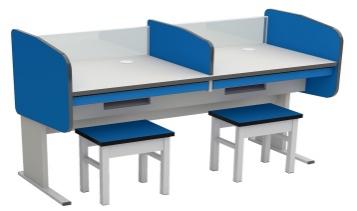 31张5钢木学生凳  尺寸：L360*W260*H420mm，新款学生凳，钢木混合结构，蓝灰双色凳面，组装时可自主选择喜好颜色；凳面材质为25mm三聚氰胺饰面板，凳体为钢制钣金与方管组合体，安装便捷。参考图片同上图：62张（六）其他配套设备（六）其他配套设备（六）其他配套设备1网络机柜  42U隔音热通型服务器机柜，黑色，尺寸800*1000*2055mm，固定层板托盘*1，适用于专业服务器（含刀片服务器）。1台2KVM切换器1U机架式安装，8口USB接口KVM切换器，支持热插拔，配8条原装线、显示器一台。1台324口千兆以太网交换机24个10/100/1000Mbps的千兆级端口网络标准：IEEE 802.3，IEEE 802.3u，IEEE 802.3ab，IEEE 802.3x。背板带宽：48Gbps MAC地址表：8K。2台4路由器（120座以内）千兆路由器/WAN口*4、LAN口*4 （尺寸:440mm*208mm*44.5mm；10/100/1000Mbps自适应；带机量≤200台；最大并发数:70000；最大外网带宽:500Mbps；USB3.0*1；带Ap数:32；）1个5座位标号/1套（七）装修部分（七）装修部分1瓷砖面静电地板产品规格600*600*40mm，钢板厚度：上0.4mm/下0.5mm，
荷载力：1250kg，支架配比：3.3/平方。螺丝配比：10.4/平方，
支架厚度：上3下2，贴面厚度：1.0陶瓷面，横梁厚度：0.8.约96平方2吊顶600*600*14mm矿棉板含配件。
防火，防反光，防火性能达到B1级。约96平方3护眼教室灯（长灯）教室灯应为一体式灯具，采用侧出光防眩平板灯； 额定功率：40±10W，功率因数：>0.95，色温：4700K-5300K，显色指数：>90(R9>60)，光通量：大于2500lm； 要求采用高精度、低纹波恒流技术供电；要求驱动装置频闪无显著影响（或波动深度小于0.7%）；产品出光口面尺寸不小于540mm*540mm。16盏4长灯吊装配件定制16套5护眼黑板灯额定功率：40±5W，功率因数：>0.90，色温：4750K-5250K，显色指数：>90(R9>60)，光通量：大于2500lm；灯具效能：≥90lm/W；色容差：≤3.5SDCM；12. 需为一体式LED灯具，根据教学场景专门设计，光源不外露，出光柔和，舒缓，直视光源眼部无明显不适； 灯具吊装时需选用金属吊杆安装（直径不小于14mm），不得采用吊链、吊绳等软体材料，以确保灯具安装固定牢靠； 产品出光口面尺寸不小于1200mm*40mm。 灯具寿命：≥50000小时；3盏6黑板灯吊装配件定制3套7照明物联终端需与灯具同一品牌，确保良好兼容性； 采用标准86盒设计，方便现场安装和维护； 触控面板采用钢化玻璃触控面板材质，不小于四个按钮，清晰提示工作状态； 触摸控制面板，无电源直接接触，安全可靠； 额定供电：AC220V，额定频率：50Hz； 带有四路继电器开关，每路最大负载400W，负载电压最大250VAC；支持Zigbee无线通讯、支持MESH自组网； 支持平台远程控制功能，如开和关；支持移动设备（手机）设备APP控制，如开和关； 支持4路照明设备控制，每一路照明设备可独立控制，满足分区照明的需求； 本设备支持无线联动功能；支持至少2个模块统一控制及状态同步刷新，满足不同区域统一控制的需求。1套8白板定制4*1.3m白板1块9装修及强弱电说明项目装修包含原有场地设备搬运、桌椅清空，实验室内强弱电部署、墙面粉刷、吊顶，表中所列面积仅为参考，请是实地勘察。弱电：网线、水晶头一线品牌，300芯音响线，网线每根做好干胶标号。强电:配电箱1个、空开按现场设备功率需要配备，要求国内一线产商；墙面乳胶漆：1.通过USDA生物认证 2.符合JG/T481-2015《低挥发性有机物（VOC）水性内墙涂覆材料A+环保标准》。商品名称规格型号及配置生产产家数量单位单价总价合   计合   计合   计合同总价：（人民币）元整合同总价：（人民币）元整合同总价：（人民币）元整合同总价：（人民币）元整合同总价：（人民币）元整合同总价：（人民币）元整合同总价：（人民币）元整类  别项  目具体描述评分细则及标准分 值报价得分30分报  价本次采购项目预算：44.9930万元。基准价为所有投标人有效报价的最低价，投标报价得分=(基准价/投标报价)×30，四舍五入，保留两位小数。报价高于预算价格的，为无效投标文件。对于提供的投标产品均为小型或微型企业的投标人报价给予6%的扣除，用扣除后的价格参与评审，投标人须将涉及的小型或微型企业在《中小企业声明函》中完整填报（监狱和戒毒企业或残疾人福利性单位提供声明函的享受同等政策），否则不给予价格扣除。（0-30分）30分商务技术得分70分项目实施团队以下资格证明须提供相应的证书原件扫描件，未提供不得分。（0-8分）1.项目经理具备项目管理师职业资格证书和高级信息系统项目管理师得4分。2.其他项目组成员具有国内主流云服务认证中级以上工程师(阿里云认证ACP或华为云认证HCIP），每成员限得1分，最高得2分。                                                                         3.其他项目组成员具有认证数据库专家OCP证书且具有软件设计师中级证书的每成员得2分。8分商务技术得分70分技术参数符合明确指标参数得18分。打▲号指标为实质性要求，如有负偏离将作为无效投标；非打▲号指标有负偏离的且评委认为有影响的每项扣2分，技术指标属正偏离或高配的且评委认为有意义的，每项加1分。本项最多得30分。（0-30分）30分商务技术得分70分演示内容对投标人提供的云桌面管理功能演示进行综合评分。1.云桌面管理：具有对云终端进行云桌面开机、关机、重启、重置、开还原 、禁止上网、USB设备禁用（0-3分）；2.对投标人提供的多场景批量部署功能演示进行综合评分。支持对云终端添加分组进行统一管理、修改云桌面参数、默认云桌面、云桌面切换的管理功能（0-3分）。 6分商务技术得分70分演示内容对投标人提供的多媒体教学功能演示进行综合评分。1.教学应用场景管理多媒体教学功能：具有屏幕广播、语音广播、黑屏肃静、师生对讲、示范教学；（0-4分）2.课堂录制、小组讨论、监视、监听、显示座位等；（0-3分）3.随堂提问、短信互动、遮挡板、计时器、百科等功能。（0-3分）10分商务技术得分70分同类项目实施经验投标人自2018年1月1日至今（以合同签订时间为准）同类项目成功实施案例：每提供一个有效合同原件扫描件1分，最高得5分。（0-5分）5分商务技术得分70分投标文件制作是否满足招标文件要求，投标文件制作是否完整、格式规范、内容齐全、表述准确、条理清晰，内容无前后矛盾。（0-2分）2分商务技术得分70分培训方案投标人培训方案、地点、组织、人员配备、软硬件资料等内容是否完整、科学合理。（0-5分）5分商务技术得分70分服务承诺售后服务方案、维护人员和服务机构等情况，以及服务承诺的可行性、完整性以及服务承诺落实的保障措施，能及时提供备品备件及备品备件数量，定期巡检服务承诺，对用户服务响应措施情况等；（0-2分）2分商务技术得分70分质保期外的服务承诺投标人质保期满后的技术支持和维护费用，提供上门维护、升级服务以及给予招标人的各种优惠条件（包括易损备品备件、专用耗材、人工费等）。每延保半年加0.5分，本项最多2分。（0-2分）2分序号报价项目金额（元）1234567合计总价（大写）合计总价（大写）序号产品名称单位数量品牌规格单价产地合 计（大写）合 计（大写）序号货物名称招标技术参数投标品牌和型号投标技术参数偏离说明序号质量保障措施及服务内容承  诺备注1质保期2交货时间3支付响应4有关技术人员现场免费提供安装、调试服务5免费换货期限6免费上门服务期限7质保期内产品故障服务响应时限8设备主机、主件、配件、易耗件等市场价的折扣率9质保期满后的保修服务费用（材料费、人工费及差旅费等）10是否原装正品11其他采购单位名称项目名称采购数量合同金额（万元）采购单位联系人及联系电话